EnglishBelgiumCyprusSloveniaautumnHerfstφθινόπωροjesen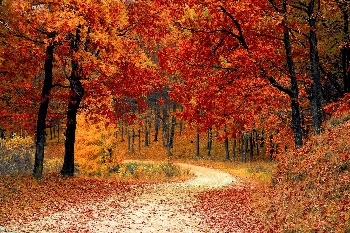 treeBoomδέντροdrevo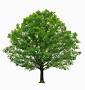 leafBladφύλλοlist 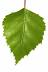 farmlandLandbouwgrondαγρόςpolje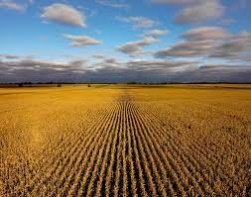 vegetablesGroentenλαχανικάzelenjava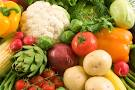 fruitFruitφρούταsadje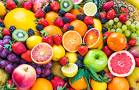 vineyardWijngaardαμπελώναςvinograd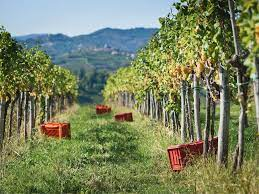 tractorTraktorτρακτέρtraktor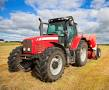 